REPUBLIKA E SHQIPËRISËKOMISIONI QENDROR I ZGJEDHJEVEV E N D I MMIRATIMIN E PROÇEDURAVE PËR MBLEDHJEN, ADMINISTRIMIN DHE TRANSMETIMIN E INFORMACIONIT NË DITËN E ZGJEDHJEVE PËR PROÇESIN E VOTIMIT PËR ZGJEDHJET TË PJESSHME PËR KRYETAR TË BASHKISË KORÇË, TË DATËS 01.09.2013Komisioni Qendror i Zgjedhjeve, në mbledhjen e tij të datës 03.10.2013, me pjesëmarrjen e:Lefterije	LUZI (LLESHI)-		KryetareHysen 		OSMANAJ-			AnëtarKlement	ZGURI-			AnëtarVera		SHTJEFNI-			Anëtareshqyrtoi çështjen me:OBJEKT:	Miratimi i procedurave për mbledhjen administrimin dhe transmetimin e informacionit në ditën e zgjedhjeve për  procesin e votimit për zgjedhjet e pjesshme për kryetar të Bashkisë Korccë, të datës 03.11.2013.BAZA LIGJORE:	Në mbështetje të nenit 23, pika 1, germa a,  të Ligjit nr.10019, datë 29.12.2008 “Kodi Zgjedhor i Republikës së Shqipërisë”, i ndryshuar.   VËRENPresidenti i Republikës së Shqipërisë me dekretin nr. 8332, datë 20 shtator 2013, ka caktuar datën 3 nëntor 2013 si datë për zhvillimin e zgjedhjeve të pjesshme për Kryetarin e Bashkisë Korçë. Kodi Zgjedhor nuk ka dispozita që urdhërojnë publikimin e pjesmarrjes në zgjedhje ditën e votimit. Në zgjedhjet e mëparshme KQZ ka tentuar të japë informacion në dinamik për pjesmarrjen në zgjedhje ditën e votimit, pjesëmarrjene zgjedhësve gra në ditën e votimit, pasi konstohet se është informacion i cili ka interes për publikun. Ne zgjedhjet e pjesëshme të datës 01.09.2013 u arritur të realizohet plotësisht dhënia e këtij informacioni, sipas procedurave te miratuara nga KQZ. Sa më sipër, për zgjedhjet e pjesshme për kryetar që do zhvillohen më datë 3 nëntor 2013, në Bashkinë Korçë, është menduar që ky informacion të përcillet nëpërmjet telefonit nga KQV në KQZ dhe mandej nga kjo e fundit në faqen zyrtare të saj në internet.                                                          PËR KËTO ARSYEKomisioni Qendror i Zgjedhjeve, mbështetur në nenin 23, pika 1, germa a, dhe nenin 119 të ligjit Nr.10019, datë 29.12.2008 “Kodi Zgjedhor i Republikës së Shqipërisë”, i ndryshuar,                                                                VENDOSI:Ditën e zgjedhjeve të jepet informacion për pjesmarrjen e zgjedhësve në votim sipas procedurave të më poshtëme:Operatorët e sallës oprative në KQZ, do të kërkojë informcion nga kryetari dhe/ose sekretari i KQV-së çdo tre orë, pas orës 7-00 të hapjes së votimit të datës 3 nëntor  2013.Operatori i sallës operative do ti hedh të dhënat e marra në bazën elektronike të të dhënave të KQZ-së. KQZ me marrjen e informacionit për pjesmarrjen në zgjedhje, e publikon në faqen e KQZ-së në internet. Për veprimet që do të kryejnë të parashikuara në këtë vendim, Sekretari dhe Kryetari i   Qendrave të Votimit të Bashkisë Korçë, do t’u paguhet shpenzime telefonike në  vlerën 2000 lekë.   -  Ky vendim hyn ne fuqi menjëherë.-  Kundër këtij vendimi mund të bëhet ankim në Kolegjin Zgjedhor pranë Gjykatës së          Apelit Tiranë, brenda 5 ditëve nga shpallja e tij.Lefterije	LUZI (LLESHI)	-		KryetareHysen 	OSMANAJ		-		AnëtarKlement       ZGURI 		-		AnëtarVera		SHTJEFNI		-		Anëtare	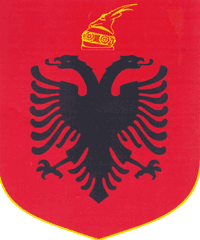 